EINWOHNERGEMEINDE  TRACHSELWALD 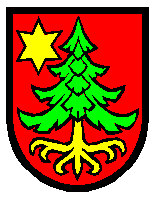 3453 HEIMISBACHTelefon 034 431 14 78	www.trachselwald.chE-Mail	gemeinde@trachselwald.chBevölkerungsbefragung Gemeinde Trachselwald 2021Der Gemeinderat befasst sich an der diesjährigen Klausur vom 2. Juni 2021 mit dem Thema Standortbestimmung und Zukunftsstrategie.Die Meinung der Bevölkerung ist uns in diesen Prozessen sehr wichtig. Daher laden wir Sie ein, den folgenden Fragebogen auszufüllen. Die Antworten werden in der Klausur über die Zukunft der Gemeinde Trachselwald berücksichtigt. Ihre Angaben werden vertraulich behandelt und als Zusammenfassung (anonymisiert) nach der Klausur auf der Homepage bekanntgegeben. Alle Einwohner, auch unter 18-jährige, dürfen einen Fragebogen ausfüllen, wie auch Nichtstimmberechtigte. Bitte Zutreffendes ankreuzenA Allgemeine AngabenGeschlecht	 weiblich	 männlichAlter, bitte Jahrgang eintragen      Zivilstand	 ledig	 verheiratet		 verwitwet              geschieden/getrennt	 eingetragene Partnerschaft/KonkubinatKinder (Bitte Anzahl eintragen)      Kleinkinder vor Kindergarten	      ab Kiga bis Ende obligatorische Schulzeit      ältere im gleichen Haushalt	     Wie lange wohnen Sie schon in der Gemeinde Trachselwald?Bitte Anzahl Jahre eintragen	     Wie wohnen Sie? Bauernhof (aktive Landwirtschaft)	 Bauernhof (ohne Landwirtschaft) Einfamilienhaus		 Mietwohnung Mehrfamilienhaus		      B Beliebtheit der Wohngemeinde Generell gefragt: Leben Sie gerne in der Gemeinde Trachselwald? sehr gerne	 gerne	 es geht so	 ungern sehr ungern, Ortswechsel bevorstehend	 keine Angaben/weiss nichtWie beurteilen Sie allgemein die Lebensqualität in der Gemeinde Trachselwald? sehr gut	 gut	 es geht so	 schlecht sehr schlecht	 keine Angaben/weiss nichtAttraktivität der GemeindeDie Attraktivität wird durch verschiedene Faktoren bestimmt. Im Folgenden sind einige wichtige für unsere Gemeinde aufgeführt. Wie wichtig sind die Standortfaktoren für Sie?Bitte beantworten Sie die Fragen mit einer Zahl von 1 – 10. 10 steht für «wichtiger Faktor», 1 für «völlig unwichtiger Faktor».- Einkaufsmöglichkeiten	     	- Post im Volg-Laden 	     - Raiffeisenbank in Verwaltung 	     	- Gasthöfe/Restaurants 	     - Arbeitsplatzangebote	     	- ÖV – auch Anschluss an ÖV (Bahn) 	     - sichere Schulwege	     	- Sicherheit allgemein 	     - gute Schule 	     	- Spielplätze für Kinder 	     - Kinder- und Jugendarbeit 	     	- Vereinsleben/Vereinsangebote 	     - Angebote für Senioren	     	- Dorffeste/grössere Anlässe 	     - Kulturelle Aktivitäten	     	- intakte Natur/Umwelt	     - Höhe von Steuern/Gebühren 	     	- Freizeitmöglichkeiten/Sportanlagen 	     - gute Verwaltung/politische Behörde 	     	- Internet 	     - Telefon	     	- andere:        				     Beurteilen Sie jetzt dieselben Standortfaktoren nach ihrer Qualität. Es geht nicht mehr darum, für wie wichtig, sondern als wie gut Sie diese Faktoren für unsere Gemeinde beurteilen?Beantworten Sie die Fragen mit einer Zahl von 1 – 10. 10 steht für «optimal», 1 für «miserabel».- Einkaufsmöglichkeiten	     	- Post im Volg-Laden 	     - Raiffeisenbank in Verwaltung 	     	- Gasthöfe/Restaurants 	     - Arbeitsplatzangebote	     	- ÖV – auch Anschluss an ÖV (Bahn) 	     - sichere Schulwege	     	- Sicherheit allgemein 	     - gute Schule 	     	- Spielplätze für Kinder 	     - Kinder- und Jugendarbeit 	     	- Vereinsleben/Vereinsangebote 	     - Angebote für Senioren	     	- Dorffeste/grössere Anlässe 	     - Kulturelle Aktivitäten	     	- intakte Natur/Umwelt	     - Höhe von Steuern/Gebühren 	     	- Freizeitmöglichkeiten/Sportanlagen 	     - gute Verwaltung/politische Behörde 	     	- Internet 	     - Telefon	     	- andere:        				     C  InformationsmöglichkeitenWie informieren Sie sich über das, was in der Gemeinde geschieht? (Mehrere Antworten möglich) Tageszeitung	 Wochenzeitung		 Unter Emmentaler Anzeiger Trachselwald		 Info-Zytig Gemeinde Trachselwald Internetseite www.trachselwald.ch 	 andere, nämlich           Wie oft haben Sie im letzten Jahr die Homepage aufgerufen? Ca.        Mal                 nie    Was interessiert Sie auf der Homepage besonders?      Wie zufrieden sind Sie mit der Art und Weise, wie Sie über unsere Gemeinde informiert werden? sehr zufrieden	 zufrieden	 es geht so	 unzufrieden sehr unzufrieden	 keine Angaben/weiss nichtVerbesserungsvorschläge:      In den letzten Jahren ist die Information via Internet immer wichtiger geworden. Wie beurteilen Sie die Webseite www.trachselwald.ch ? sehr gut	 gut	 es geht so	 schlecht sehr schlecht	 mir nicht bekannt	 keine Angaben/weiss nichtD Politik/VerwaltungInteressieren Sie sich für die Politik in der Gemeinde Trachselwald? sehr stark	 stark	 mittel	 wenig gar nicht	 keine Angaben/weiss nichtWie beurteilen Sie ganz allgemein die Arbeit des Gemeinderates? sehr gut	 gut	 es geht so 	 schlecht keine Angaben/weiss nichtÄnderungsvorschläge:      Wie beurteilen Sie ganz allgemein die Arbeit der Kommissionen? sehr gut	 gut	 es geht so 	 schlecht keine Angaben/weiss nichtÄnderungsvorschläge:      Wie häufig kommen Sie mit der Gemeindeverwaltung in Kontakt (auch Telefonkontakte zählen)? mehrmals pro Monat	 etwa einmal pro Monat	 etwa einmal vierteljährlich etwa halbjährlich	 etwa einmal pro Jahr	 seltenerWie beurteilen Sie ganz allgemein die Dienstleistungen der Gemeindeverwaltung? sehr gut	 gut 	 es geht so	 schlecht keine Angaben/weiss nicht Änderungsvorschläge:     E Gemeindepolitik/ZukunftFinanzen: Welche Politik soll der Gemeinderat angesichts knapper Finanzen einschlagen? konsequente Sparpolitik, keine Steuererhöhung investieren mit massvoller Steuererhöhung (Steuerfuss, Liegenschaftssteuer) soll möglich sein keine Angaben, weiss nichtWenn gespart werden muss, wo sollen nach den beschränkten Möglichkeiten, welche eine Gemeinde hat (ein Grossteil der Ausgaben ist gebunden), Ausgabenkürzungen stattfinden? (mehrere Antworten sind möglich) Strassenbau/Infrastruktur	 Freizeit/Kultur	 öffentliche Bauten	 Bildung Verwaltung	 sonst wo, nämlich:       keine Angaben/weiss nichtEnergie: Wie wichtig ist Ihnen ein konsequentes Engagement der Gemeinde in Bezug auf nachhaltige Energie? sehr wichtig	 wichtig	 weniger wichtig keine Angaben, weiss nichtAlternativen zum ÖV: Soll der Gemeinderat alternative/ergänzende Angebote zum ÖV prüfen?(z.B. am Wochenende) sehr wichtig	 wichtig	 weniger wichtig keine Angaben/weiss nichtEs ist viel von Gemeindefusionen die Rede. Was finden Sie in Bezug auf unsere Gemeinde? unsere Gemeinde soll auf jeden Fall selbständig bleiben unsere Gemeinde soll selbständig bleiben, aber wo es geht, mit anderen Gemeinden      zusammenarbeiten unsere Gemeinde soll mit Sumiswald Fusionsabklärungen aufnehmen unsere Gemeinde soll mit Lützelflüh Fusionsabklärungen aufnehmen unsere Gemeinde soll weitere Möglichkeiten ins Auge fassen, nämlich:      In welchen Bereichen sollte Ihrer Meinung nach die Gemeinde aktiver werden?… oder weniger machen?Was vermissen Sie in unserer Gemeinde?Haben Sie Interesse, in einer Kommission oder im Gemeinderat mitzuwirken? ja	 eventuell		 neinWas ich sonst noch sagen wollteName/Vorname (erwünscht)       Einsendeschluss: 30. April 2021Herzlichen Dank für Ihre wertvollen Antworten.